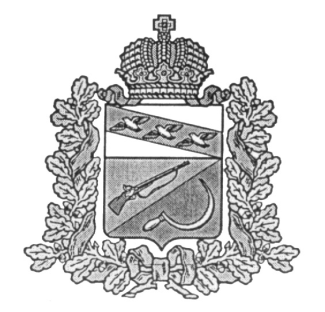 АДМИНИСТРАЦИЯКРИВЦОВСКОГО СЕЛЬСОВЕТАЩИГРОВСКОГО РАЙОНА КУРСКОЙ ОБЛАСТИПОСТАНОВЛЕНИЕ От «28» ноября 2022 г.   № 104Об утверждении муниципальной Программы«Защита населения и территорий от чрезвычайных ситуаций, обеспечение пожарной безопасности и безопасности людей на водных объектах 2023-2025  г г»Руководствуясь Федеральным законом № 131-ФЗ «Об общих принципах организации местного самоуправления в Российской Федерации, Федеральным законом от 23.06.2016 г. №182-ФЗ «Об основных системах профилактики правонарушений в Российской Федерации», Уставом муниципального образования  «Кривцовский сельсовет» Щигровского района Курской области, Администрация Кривцовского сельсовета Щигровского района постановляет:1.Утвердить муниципальную Программу «Защита населения и территорий от чрезвычайных ситуаций, обеспечение пожарной безопасности и безопасности людей на водных объектах на 2023-2025 годы»  (согласно приложению).2. Отменить постановление от «09» ноября  2018 года №116 «Об утверждении муниципальной Программы «Защита населения и территорий от чрезвычайных ситуаций, обеспечение пожарной безопасности и безопасности людей на водных объектах 2019-2022  г г.»3. Контроль за исполнением данного постановления оставляю за собой.4.Настоящее постановление вступает в силу с момента его обнародования.И.о. Главы Кривцовского сельсовета                                        И.Н. ИвляковаУтвержденапостановлением Администрации Кривцовского  сельсоветаЩигровского района Курской областиОт 28.11.2022 г. № 104 МУНИЦИПАЛЬНАЯ ПРОГРАММА«Защита населения и территорий от чрезвычайных ситуаций, обеспечение пожарной безопасности и безопасности людей на водных объектах» Администрации    Кривцовского  сельсовета Щигровского района Курской областиПАСПОРТмуниципальной программы«Защита населения и территорий от чрезвычайных ситуаций, обеспечение пожарной безопасности и безопасности людей на водных объектах»РАЗДЕЛ IСодержание проблемы и обоснование необходимости ее решения Развитию пожаров до крупных и гибели при этом людей способствует позднее сообщение о пожаре в пожарную охрану и удаленность места пожара от ближайшего подразделения пожарной охраны.Для осуществления действий по тушению пожаров на территории сельсовета функционирует:Добровольная пожарная дружина (ДПД).Основными проблемами пожарной безопасности являются:несвоевременное прибытие подразделений пожарной охраны к месту вызова из-за удаленности;низкий уровень защищенности населения, территорий и учреждений социальной сферы от пожаров;несвоевременное сообщение о пожаре (загорании) в пожарную охрану;недостаток специальных приборов, осветительного оборудования для выполнения работ в условиях плохой видимости и высоких температур;низкий уровень улучшения материально-технической базы;недостаток пожарной техники, многофункционального пожарно-технического оборудования и пожарного снаряжения (с учетом существующего уровня риска пожаров на территории района). Их приобретение позволит расширить тактические возможности подразделений пожарной охраны, повысить эффективность тушения пожаров, тем самым сократить степень вероятности развития пожаров.На территории Кривцовского  сельсовета  Щигровского района Курской области существуют угрозы чрезвычайных ситуаций природного и техногенного характера.Природные чрезвычайные ситуации могут сложиться в результате опасных природных явлений: весеннее половодье, паводки, сильные ветры, снегопады, засухи, лесные пожары.Техногенную угрозу представляют потенциально опасные объекты:
2 взрывопожароопасных – склады нефтепродуктов.Аварийно-спасательные работы характеризуются наличием факторов, угрожающих жизни и здоровью людей, проводящих эти работы, и требуют специальной подготовки, экипировки и оснащения.Для сохранения темпов развития  спасательной службы и повышения готовности к выполнению работ муниципальных спасательных формирований проблемы дооснащения аварийно-спасательных сил необходимо решить программными методами.Эффективность ликвидации чрезвычайных ситуаций во многом определяется наличием материальных ресурсов. Достаточность материальных ресурсов позволяет в минимальные сроки локализовать чрезвычайную ситуацию, уменьшить масштабы ее последствий и решить главную задачу – спасти и организовать первоочередное жизнеобеспечение пострадавших.Номенклатура и объемы резервов материальных ресурсов определяются исходя из прогнозируемых угроз чрезвычайных ситуаций.Однако исходя из прогнозируемых на территории района угроз чрезвычайных ситуаций этих резервов недостаточно. Соответствующие проблемы обеспечения материальными ресурсами необходимо решать на региональном уровне.При возникновении крупномасштабной чрезвычайной ситуации из опасных районов потребуется эвакуировать население в пункты временного размещения (далее – ПВР) и организовать первоочередное жизнеобеспечение пострадавших.В результате планирования эвакуационных мероприятий установлено, что необходимо принять меры по повышению подготовленности к организации первоочередного жизнеобеспечения населения, пострадавшего в чрезвычайных ситуациях. Для решения проблем жизнеобеспечения пострадавших в крупномасштабных чрезвычайных ситуациях нужны новые решения.Решить соответствующие проблемы представляется целесообразным программными мероприятиями по дооборудованию объектов социальной сферы, которые можно использовать по двойному назначению:в повседневном режиме – для социально полезных целей;в режиме чрезвычайной ситуации – для первоочередного жизнеобеспечения пострадавших.Исходя из перечисленного проблемы пожарной безопасности, защиты населения и территорий от чрезвычайных ситуаций необходимо решить программными методами как на муниципальном, так и на региональном уровнях.РАЗДЕЛ IIОсновные цели и задачи, сроки и этапы реализации Программы, целевые   индикаторы и показатели:Основные цели Программы:уменьшение количества пожаров, снижение рисков возникновения и смягчение последствий чрезвычайных ситуаций;снижение числа травмированных и погибших на пожарах;сокращение материальных потерь от пожаров;создание необходимых условий для обеспечения пожарной безопасности, защиты жизни и здоровья граждан;сокращение времени реагирования подразделений пожарной охраны на пожары, поисково-спасательных служб – на происшествия и чрезвычайные ситуации;оснащение учреждений социальной сферы системами пожарной автоматики;снижение числа погибших в результате своевременной помощи пострадавшим, оказанной поисково-спасательными службами;увеличение видов и объемов аварийно-спасательных работ, разрешенных для выполнения поисково-спасательными службами;улучшение работы по предупреждению правонарушений на водных объектах;улучшение материальной базы учебного процесса по вопросам гражданской обороны и чрезвычайным ситуациям;создание резервов (запасов) материальных ресурсов для ликвидации чрезвычайных ситуаций и в особый период;повышение подготовленности к жизнеобеспечению населения, пострадавшего в чрезвычайных ситуациях.Основные задачи Программы:развитие инфраструктуры пожарной охраны, создание системы ее оснащения и оптимизации управления;обеспечение противопожарным оборудованием и совершенствование противопожарной защиты объектов социальной сферы;разработка и реализация мероприятий, направленных на соблюдение правил пожарной безопасности населением и работниками учреждений социальной сферы;повышение объема знаний и навыков в области пожарной безопасности руководителей, должностных лиц и специалистов муниципальных  учреждений;приобретение современных средств спасения людей при пожарах в учреждениях социальной сферы;организация работы по предупреждению и пресечению нарушений требований пожарной безопасности и правил поведения на воде;повышение квалификации и обучение личного состава спасательных подразделений;улучшение материально-технической базы пожарных, спасательных подразделений, учреждений и учебного процесса по вопросам гражданской обороны и чрезвычайным ситуациям;информирование населения о правилах поведения и действиях в чрезвычайных ситуациях;создание материальных резервов для ликвидации чрезвычайных ситуаций;восполнение по истечении срока хранения индивидуальных средств защиты для населения;хранение имущества гражданской обороны на случай возникновения чрезвычайных ситуаций и в особый период;Для достижения поставленных основных целей и задач Программы необходимо реализовать мероприятия Программы в период 2023 – 2025 годов. При этом ряд мероприятий будет осуществляться в течение всего периода.Объем финансирования каждого этапа будет уточнен по результатам реализации мероприятий предыдущего этапа Программы.РАЗДЕЛ IIIСистема программных мероприятийСистема программных мероприятий приведена в приложении № 1
к Программе.В Программу включены:мероприятия по пожарной безопасности;мероприятия по защите населения и территорий от чрезвычайных ситуаций;организационные мероприятия.Бюджетные источники:местный бюджет – средства, предусмотренные на финансирование мероприятий муниципальных долгосрочных программ по пожарной безопасности и защите населения и территорий от чрезвычайных ситуаций, в том числе для получения межбюджетных трансфертов из областного бюджета в рамках настоящей Программы (прогнозируются как возможный источник средств без указания конкретных сумм).В случае, если муниципальное образование претендует на предоставление финансовой поддержки за счет средств фонда софинансирования расходов областного бюджета, принятие муниципальной долгосрочной программы по пожарной безопасности и защите населения и территорий от чрезвычайных ситуаций является обязательным.Распределение субсидий (межбюджетных трансфертов) из областного бюджета бюджетам муниципальных образований за счет средств фонда софинансирования расходов на реализацию муниципальных долгосрочных программ по пожарной безопасности и защите населения и территорий от чрезвычайных ситуаций указывается в Программе, предлагаемой к финансированию начиная с очередного финансового года.РАЗДЕЛ IVОценка эффективности социально-экономическихи экологических последствий от реализации ПрограммыПрограмма носит социальный характер, основными критериями ее эффективности являются пожарная безопасность и защита населения и территорий от чрезвычайных ситуаций.Оценка эффективности последствий от реализации Программы осуществляется по утвержденной в установленном порядке методике оценки эффективности  долгосрочной целевой программы «Защита населения и территорий от чрезвычайных ситуаций, обеспечение пожарной безопасности и безопасности людей на водных объектах 2023-2025  г г..»В соответствии с целями настоящей Программы предполагается достичь следующих результатов:1. Повышение квалификации специалистов по вопросам гражданской обороны и чрезвычайным ситуациям.2. Повышение защищенности учреждений социальной сферы от пожаров.3. Выполнение мероприятий по противопожарной пропаганде и пропаганде безопасности в чрезвычайных ситуациях.4. Обеспечение средствами защиты населения на случай чрезвычайных ситуаций и в особый период.5. Создание мест размещения для пострадавших в чрезвычайных ситуациях.РАЗДЕЛ VМероприятия по пожарной безопасности и защите населения от чрезвычайных ситуацийОрганизационные мероприятияПАСПОРТподпрограммы  «Обеспечение противопожарной безопасности»РАЗДЕЛ IСодержание проблемы и обоснованиенеобходимости ее решения программными методами на основе данных Кривцовского сельсоветаРазвитию пожаров до крупных и гибели при этом людей способствует позднее сообщение о пожаре в пожарную охрану и удаленность места пожара от ближайшего подразделения пожарной охраны.Основными проблемами пожарной безопасности являются:несвоевременное прибытие подразделений пожарной охраны к месту вызова из-за удаленности;низкий уровень защищенности населения, территорий и учреждений социальной сферы от пожаров;несвоевременное сообщение о пожаре (загорании) в пожарную охрану;недостаток специальных приборов, осветительного оборудования для выполнения работ в условиях плохой видимости и высоких температур;низкий уровень улучшения материально-технической базы;недостаток пожарной техники, многофункционального пожарно-технического оборудования и пожарного снаряжения (с учетом существующего уровня риска пожаров на территории сельсовета). Их приобретение позволит расширить тактические возможности подразделений пожарной охраны, повысить эффективность тушения пожаров, тем самым сократить степень вероятности развития пожаров.Для решения проблем жизнеобеспечения пострадавших в крупномасштабных чрезвычайных ситуациях нужны новые решения.Решить соответствующие проблемы представляется целесообразным программными мероприятиями по дооборудованию объектов социальной сферы, которые можно использовать по двойному назначению:в повседневном режиме – для социально полезных целей;в режиме чрезвычайной ситуации – для первоочередного жизнеобеспечения пострадавших.Исходя из перечисленного проблемы пожарной безопасности, защиты населения и территорий от чрезвычайных ситуаций необходимо решить программными методами как на муниципальном, так и на региональном уровнях.РАЗДЕЛ IIОсновные цели и задачи, сроки и этапыреализации Программы, целевые индикаторы и показателиОсновные цели Программы:уменьшение количества пожаров, снижение рисков возникновения и смягчение последствий чрезвычайных ситуаций;снижение числа травмированных и погибших на пожарах;сокращение материальных потерь от пожаров;создание необходимых условий для обеспечения пожарной безопасности, защиты жизни и здоровья граждан;сокращение времени реагирования подразделений пожарной охраны на пожары, поисково-спасательных служб – на происшествия и чрезвычайные ситуации;оснащение учреждений социальной сферы системами пожарной автоматики;Основные задачи Программы:развитие инфраструктуры пожарной охраны, создание системы ее оснащения и оптимизации управления;обеспечение противопожарным оборудованием и совершенствование противопожарной защиты объектов социальной сферы;разработка и реализация мероприятий, направленных на соблюдение правил пожарной безопасности населением и работниками учреждений социальной сферы;повышение объема знаний и навыков в области пожарной безопасности руководителей, должностных лиц и специалистов, педагогов, воспитателей, а также выпускников образовательных учреждений;приобретение современных средств спасения людей при пожарах в учреждениях социальной сферы;организация работы по предупреждению и пресечению нарушений требований пожарной безопасности и правил поведения на воде;Объем финансирования каждого этапа будет уточнен по результатам реализации мероприятий предыдущего этапа Программы.РАЗДЕЛ IIIСистема программных мероприятийСистема программных мероприятий приведена в приложении № 1
к Программе.В Программу включены:мероприятия по пожарной безопасности;мероприятия по защите населения и территорий от чрезвычайных ситуаций;организационные мероприятия.Бюджетные источники:областной бюджет – средства, предусмотренные на финансирование мероприятий Программы в областном законе об областном бюджете на очередной финансовый год.местный бюджет – средства, предусмотренные на финансирование мероприятий муниципальных долгосрочных программ по пожарной безопасности и защите населения и территорий от чрезвычайных ситуаций,
в том числе для получения межбюджетных трансфертов из областного бюджета в рамках настоящей Программы (прогнозируются как возможный источник средств без указания конкретных сумм).В случае, если муниципальное образование претендует на предоставление финансовой поддержки за счет средств фонда софинансирования расходов областного бюджета, принятие муниципальной долгосрочной программы по пожарной безопасности и защите населения и территорий от чрезвычайных ситуаций является обязательным.Распределение субсидий (межбюджетных трансфертов) из областного бюджета бюджетам муниципальных образований за счет средств фонда софинансирования расходов на реализацию муниципальных долгосрочных программ по пожарной безопасности и защите населения и территорий от чрезвычайных ситуаций указывается в Программе, предлагаемой к финансированию начиная с очередного финансового годаРАЗДЕЛ IVОценка эффективности социально-экономическихи экологических последствий от реализации ПрограммыПрограмма носит социальный характер, основными критериями ее эффективности являются пожарная безопасность и защита населения и территорий от чрезвычайных ситуаций.Оценка эффективности последствий от реализации Программы осуществляется по утвержденной в установленном порядке методике оценки эффективности  долгосрочной целевой программы «Защита населения и территорий от чрезвычайных ситуаций, обеспечение пожарной безопасности и безопасности людей на водных объектах 2023-2025  г г..»В соответствии с целями настоящей Программы предполагается достичь следующих результатов:2. Повышение защищенности учреждений социальной сферы от пожаров.3. Выполнение мероприятий по противопожарной пропаганде и пропаганде безопасности в чрезвычайных ситуациях.4. Обеспечение средствами защиты населения на случай чрезвычайных ситуаций и в особый период.РАЗДЕЛ VМероприятия по пожарной безопасности и защите населения от чрезвычайных ситуаций в сельских поселенияхПереченьосновных мероприятий подпрограммы«Обеспечение противопожарной безопасности»Наименование муниципальной программы«Защита населения и территорий от чрезвычайных ситуаций, обеспечение пожарной безопасности и безопасности людей на водных объектах» (далее – Программа)Ответственный исполнитель программыАдминистрация  Кривцовского сельсовета Щигровского района Курской областиСоисполнители муниципальной программыОтсутствуютУчастники муниципальной программыОтсутствуютПодпрограммы муниципальной программыПодпрограмма 1. Защита населения от ЧС, обеспечение безопасности на водных объектахПодпрограмма 2. Пожарная безопасностьПрограммно-целевые инструменты муниципальной программыОтсутствуютЦельмуниципальнойпрограммыЗащита населения и территорий Кривцовского сельсовета Щигровского района Курской области от чрезвычайных ситуаций и пожарной безопасностиЗадачамуниципальнойпрограммыобеспечение эффективного предупреждения и ликвидации чрезвычайных ситуаций природного и техногенного характера, пожаров и происшествий на водных объектах;обеспечение и поддержание высокой готовности сил и средств муниципальных казенных учреждений Администрации  Кривцовского  сельсовета Щигровского района Курской области;создание и обеспечение современной эффективной системы обеспечения вызова экстренных оперативных служб.Целевые показателимуниципальнойпрограммыколичество выездов добровольных пожарных дружин на пожары, чрезвычайные ситуации и происшествия;количество спасенных людей, и которым оказана помощь при пожарах, чрезвычайных ситуациях и происшествиях;количество профилактических мероприятий по предупреждению пожаров, чрезвычайных ситуаций и происшествий на водных объектах;количество обученных специалистов  подсистемы единой государственной системы предупреждения и ликвидации чрезвычайных ситуаций (далее – областная подсистема РСЧС) и системы-112;Этапы и срокимуниципальной программыНа постоянной основе, этапы не выделяются: 01.01.2023- 31.12.2025Ресурсное обеспечениемуниципальной программыРесурсное обеспечение Программы составляют средства из местного бюджета, прогнозируемых как возможные источники средств без указания конкретных сумм.Местный бюджет, всего: 6.0 тыс. рублей,в том числе:2023 год – 2,0 тыс. рублей;2021 год  –2,0 тыс. рублей.2025 год – 2,0 тыс. рублейОжидаемые результаты реализациимуниципальной программыуменьшение количества пожаров, снижение рисков возникновения и смягчение последствий чрезвычайных ситуаций;снижение числа травмированных и погибших на пожарах;сокращение материальных потерь от пожаров;создание необходимых условий для обеспечения пожарной безопасности, защиты жизни и здоровья граждан;сокращение времени реагирования подразделений пожарной охраны на пожары, поисково-спасательных служб – на происшествия и чрезвычайные ситуации;оснащение учреждений социальной сферы системами пожарной автоматики;снижение числа погибших в результате своевременной помощи пострадавшим, оказанной поисково-спасательными службами;увеличение видов и объемов аварийно-спасательных работ, разрешенных для выполнения поисково-спасательными службами;улучшение работы по предупреждению правонарушений
на водных объектах;улучшение материальной базы учебного процесса по вопросам гражданской обороны и чрезвычайным ситуациям;создание резервов (запасов) материальных ресурсов для ликвидации чрезвычайных ситуаций и в особый период;повышение подготовленности к жизнеобеспечению населения, пострадавшего в чрезвычайных ситуациях№ п/п№ п/пНаименование мероприятияИсполнителиНаименование показателя результативности(целевых индикаторов)Источник финансирования,единица измерения1123451Приобретение гибкой емкости для воды 250 л для заправки ранцевых огнетушителей  водой.Приобретение гибкой емкости для воды 250 л для заправки ранцевых огнетушителей  водой.Администрация поселенияповышение защищенности от пожаровместный бюджеттыс.руб.2Опашка населенных пунктов.Опашка населенных пунктов.Администрация поселенияповышение защищенности от пожаровместный бюджет тыс. руб.3Приобретение ранцевых огнетушителей.Приобретение ранцевых огнетушителей.Администрация поселенияповышение защищенности от пожаровместный бюджет тыс. руб.3Приобретение ранцевых огнетушителей.Приобретение ранцевых огнетушителей.Администрация поселенияповышение защищенности от пожаровколичество3Приобретение ранцевых огнетушителей.Приобретение ранцевых огнетушителей.Администрация поселенияповышение защищенности от пожаровколичество4Приобретение пожарных щитов для Администрации Кривцовского сельсовета  Приобретение пожарных щитов для Администрации Кривцовского сельсовета  Администрация поселенияповышение защищенности от пожаровместный бюджет тыс.руб.4Приобретение пожарных щитов для Администрации Кривцовского сельсовета  Приобретение пожарных щитов для Администрации Кривцовского сельсовета  Администрация поселенияповышение защищенности от пожаровколичество5Приобретение бензопилыПриобретение бензопилыАдминистрация поселенияустранение причин ЧСместный бюджет тыс.руб.№ п/пНаименование мероприятияИсполнительСроки исполненияОжидаемый конечный результат123451Разработка проекта плана целевых мероприятий по пожарной безопасности, снижению рисков и смягчению последствий чрезвычайных ситуацийАдминистрации Кривцовского сельсоветана 2023– 2025 годыАдминистрация сельсовета2023 годсоставление перечня мероприятий по пожарной безопасности и защите населения и территорий области, выполняемых в системе мероприятий областных долгосрочных целевых программ2Составление и согласование перечня работ и мероприятий, необходимых для подготовки зданий образовательных учреждений к приему и размещению населения, пострадавшего в чрезвычайных ситуацияхАдминистрация сельсовета2023 годопределение мероприятий с целью дальнейшего анализа затрат3Составление и согласование перечня мероприятий, направленныхна повышение защищенности  учреждений от пожаровАдминистрация сельсовета2023 годопределение мероприятий с целью дальнейшего анализа затрат4Уточнение планов действий (взаимодействий) на случай возникновения крупномасштабных чрезвычайных ситуацийОтдел по делам ГО и ЧС муниципального района и Администрации сельсоветаежегоднокорректировка планов действий (взаимодействий) по результатам выполнения программных мероприятий на региональном и муниципальном уровняхНаименование муниципальной программы«Обеспечение противопожарной безопасности»(далее – Программа)Ответственный исполнитель программыАдминистрация Кривцовского сельского поселенияСоисполнители муниципальной программыОтсутствуютУчастники муниципальной программыОтсутствуютПрограммно-целевые инструменты муниципальной программыОтсутствуютЦельмуниципальнойпрограммыОбеспечение противопожарной безопасностиЗадачамуниципальнойпрограммыобеспечение эффективного предупреждения и ликвидации чрезвычайных ситуаций природного и техногенного характера, пожаровЦелевые показателимуниципальнойпрограммыколичество выездов пожарных и спасательных подразделений на пожары, чрезвычайные ситуации и происшествия;количество спасенных людей, и которым оказана помощь при пожарах, чрезвычайных ситуациях и происшествиях;количество профилактических мероприятий по предупреждению пожаров, чрезвычайных ситуаций и происшествий на водных объектах;количество обученных специалистов областной подсистемы единой государственной системы предупреждения и ликвидации чрезвычайных ситуаций (далее – областная подсистема РСЧС) и системы-112;охват населения оповещаемого региональной системой оповещения.Этапы и срокимуниципальной программыНа постоянной основе, этапы не выделяются: 01.01.2023 - 31.12.2025Ресурсное обеспечениемуниципальной программыРесурсное обеспечение Программы составляют средства из местного бюджета, прогнозируемых как возможные источники средств без указания конкретных сумм.Местный бюджет, всего: 6.0 тыс. рублей,в том числе:2023 год – 2,0 тыс. рублей;2024 год – 2,0 тыс. рублей.2025 год – 2,0 тыс. рублей.Ожидаемые результаты реализациимуниципальной программыуменьшение количества пожаров, снижение рисков возникновения и смягчение последствий чрезвычайных ситуаций;снижение числа травмированных и погибших на пожарах;сокращение материальных потерь от пожаров;создание необходимых условий для обеспечения пожарной безопасности, защиты жизни и здоровья граждан;№ п/п№ п/пНаименование мероприятияИсполнителиНаименование показателя результативности(целевых индикаторов)Источник финансирования,единица измерения1123451Приобретение гибкой емкости для воды 250 л для заправки ранцевых огнетушителей водой.Приобретение гибкой емкости для воды 250 л для заправки ранцевых огнетушителей водой.Администрация поселенияповышение защищенности от пожаровместный бюджеттыс.руб.2Опашка населенных пунктов.Опашка населенных пунктов.Администрация поселенияповышение защищенности от пожаровместный бюджеттыс.руб.3Приобретение ранцевых огнетушителей.Приобретение ранцевых огнетушителей.Администрация поселенияповышение защищенности от пожаровместный бюджеттыс.руб.3Приобретение ранцевых огнетушителей.Приобретение ранцевых огнетушителей.Администрация поселенияповышение защищенности от пожаровколичество3Приобретение ранцевых огнетушителей.Приобретение ранцевых огнетушителей.Администрация поселенияповышение защищенности от пожаровколичество4Приобретение пожарных щитов для Администрации Кривцовского сельсовета и  клуба Приобретение пожарных щитов для Администрации Кривцовского сельсовета и  клуба Администрация поселенияповышение защищенности от пожаровместный бюджеттыс.руб.4Приобретение пожарных щитов для Администрации Кривцовского сельсовета и  клуба Приобретение пожарных щитов для Администрации Кривцовского сельсовета и  клуба Администрация поселенияповышение защищенности от пожаровколичество№ п/пНаименование мероприятияИсполнительСроки исполненияОжидаемый конечный результат123453.Разработка проекта плана целевых мероприятий по пожарной безопасности, снижению рисков и смягчению последствий чрезвычайных ситуацийна территории Кривцовского сельсовета Щигровского района Курской областина 2023 – 2025 годыАдминистрация сельсовета, 2023 годсоставление перечня мероприятий по пожарной безопасности и защите населения и территорий области, выполняемых в системе мероприятий областных долгосрочных целевых программ3.1.Составление и согласование перечня мероприятий, направленныхна повышение защищенности образовательных учреждений от пожаровАдминистрация сельсовета, отдел образования2023 годопределение мероприятий с целью дальнейшего анализа затрат3.2.Уточнение планов действий (взаимодействий) на случай возникновения крупномасштабных чрезвычайных ситуацийОтдел по делам ГО и ЧС  муниципального района и Администрации сельсоветаежегоднокорректировка планов действий (взаимодействий) по результатам выполнения программных мероприятий на региональном и муниципальном уровнях3.3.Подготовка материалов в ежегодный доклад о состоянии защиты населения и территорий Российской Федерации от чрезвычайных ситуаций природного и техногенного характераОтдел по делам ГО и ЧС муниципального района и Администрации сельсоветаежегодноСогласно табеля срочных донесений